Támogatók:ÁTMENET A 2020 UTÁNI EURÓPA FELÉ2017. november 27–28.Helyszín: Magyar Tudományos AkadémiaSzéchenyi István tér 9.1051 Budapest#Europe2020 #EESCHáttér2010-ben az Európai Unió (EU) elindította a lisszaboni stratégiát felváltó 10 éves programját: az intelligens, fenntartható és inkluzív növekedést célzó Európa 2020 stratégiát, amely meghatározta az EU 2020-ig elérendő közös céljait és politikai prioritásait. Az elmúlt hét évben az EU és a tagállamok az európai szemeszter segítségével hajtották végre a stratégiát. A gazdasági fellendülés garantálása érdekében más kezdeményezésekről is megegyeztek. 2015-ben elindították az európai beruházási tervet (az úgynevezett Juncker-tervet), melynek feladata, hogy kezelje az európai beruházások alacsony szintjét. Az Európa 2020 stratégia azonban hamarosan a végéhez ér, így az EU-nak elő kell készítenie a következő évtizedre és az azt követő időszakra vonatkozó új keretet.2010 óta jelentősen megváltozott az európai politikai és gazdasági helyzet. Európa ugyan lassacskán magára talál az elhúzódó hatásokkal járó gazdasági és pénzügyi válságot követően, de új politikai, gazdasági, környezeti és társadalmi problémák merültek fel. Minden szereplő egyetért abban, hogy az EU fontos válaszúthoz érkezett, és a jövője forog kockán. Ebben az új helyzetben olyan megújult keretre van szükség, amely hatékonyabb európai válaszokkal szolgál a fenti kihívásokra és új, fenntartható távlatokat nyit az európai projekt számára.Ebből kiindulva az Európai Bizottság 2017 márciusában fehér könyvet tett közzé Európa jövőjéről, és ezzel egy olyan gondolkodási időszakot indított el, amely a tervek szerint egészen a 2019-es európai parlamenti választásokig tart majd. Ez a konferencia ebbe a gondolkodási folyamatba illeszkedik: összehozza a civil társadalom képviselőit, akik megvitathatják, hogy miként tudnának ők is hozzájárulni a 2020 utáni, részvételen alapuló, hosszú távú stratégiához.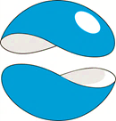 Magyar Közgazdasági Társaságés 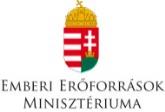 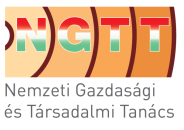 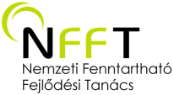 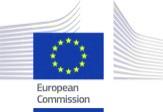 A konferencia célkitűzései a következők:Az Európa 2020 nyomába lépő új európai stratégia felé történő átmenetről szóló széles körű vita elősegítése.Vita indítása Európa jövőjéről és az európai projektről, szem előtt tartva az Európában végbemenő mélyreható átalakulásokat.A fejlemények megvitatása a lisszaboni stratégiától a közelmúltbeli Juncker-tervig, és a válság idején tett stabilizációs erőfeszítésekből levont tanulságok végiggondolása.Az európai értékek, köztük a béke, a kohézió és az innováció megóvását célzó különféle megközelítések és lehetséges megoldások feltárása.A digitalizáció és a felgyorsult technológiai változások (az ipari és információs forradalom) gazdaságra és társadalomra gyakorolt átalakító hatásának kezelése.Álláspont kialakítása a munkahelyteremtés, a növekedés és a beruházások fenntartható módon történő újbóli fellendítése kapcsán.A makrogazdasági stabilitás és egy ellenállóképes jóléti rendszer közötti kölcsönhatás megvizsgálása.Iránymutatás azzal kapcsolatban, hogy milyen felelősség hárul a civil társadalomra, ha vezető szerepet akar vállalni a fenntartható, inkluzív és összetartó európai jövő kialakításában.PROGRAMTERVEZETNOVEMBER 27., HÉTFŐNOVEMBER 27., HÉTFŐ14.00–14.30Érkezés, regisztráció és kávé14.30–14.40ÜdvözlőbeszédBaráth Etele, az Európai Gazdasági és Szociális Bizottság (EGSZB) Európa 2020 irányítóbizottságának elnöke14.40–14.45BevezetőKatalin Langerne, Deputy State Secretary for Social Inclusion in the Ministry of Human Capacities14.45–15.45Meghívott előadókLuca Jahier, az EGSZB „Különféle érdekcsoportok” csoportjának elnöke: „A civil társadalom fenntartható európai jövővel kapcsolatos új felelőssége”Székely István Pál, az Európai Bizottság Gazdasági és Pénzügyi Főigazgatóságának igazgatója:„Inclusive and sustainable Union – how to get there?”Philippe Lamberts, európai parlamenti képviselő, az Európai Parlament Zöldek/Európai Szabad Szövetség képviselőcsoportjának társelnöke„Which common ambition for Europeans beyond 2020?”Iván Gábor, az Európai Unió Tanácsa Általános Politikai Igazgatóságának igazgatója:''Unprecedented debate on Financial Framework: the next one''Balázs Molnár, Deputy State Secretary in the Hungary's Prime Minister's Office:''Competitiveness and convergence – The European Union of new realities''15.45–16.30Kérdések és válaszok – moderátor: Baráth Etele, az EGSZB Európa 2020 irányítóbizottságának elnöke16.30–16.45Kávészünet16.45–17.30Vita a nemzeti gazdasági és szociális tanácsok képviselőivel. Téma: A szervezett civil társadalom és Európa jövője. Moderátor: Szücs Attila, a magyar Nemzeti Gazdasági és Társadalmi Tanács elnökeMeghívott előadó: Paul Fourier, a Francia Gazdasági, Szociális és Környezetvédelmi Tanács Általános Munkaügyi Szövetségének tagjaKülönböző nemzeti gazdasági és szociális tanácsok képviselői:NGTT: Kuti László, Szendrei Róbert Luxemburgi Gszt: Daniel BeckerSpanyol Gszt: Beatriz Martín Nieto Holland Gszt: Roland ZwiersNOVEMBER 28., KEDDNOVEMBER 28., KEDD8.30–9.00Érkezés és kávé9.00–10.451. VITAFÓRUM: MIÉRT VAN SZÜKSÉG ÚJ PROGRAMRA AZ EURÓPA 2020 STRATÉGIA UTÁN?9.00–9.50Meghívott előadók:Brenda King, az EGSZB fenntartható fejlődés megfigyelőközpontjának elnöke – bevezető és az ülés levezetéseEnrico Giovannini, az olaszországi Szövetség a fenntartható fejlődésért igazgatója (Skype-on keresztül)Balázs Péter, a Közép-európai Egyetem professzora, korábban a regionális politikáért felelős európai biztos9.50–10.45Résztvevők:Moderátor: Halm Tamás, a Magyar Közgazdasági Társaság elnökségi tagja Kőrösi Csaba, a Köztársasági Elnöki Hivatal Környezeti Fenntarthatóság Igazgatóságának igazgatójaJuraj Sipko, az EGSZB tagja Bartus Gábor, a Nemzeti Fenntartható Fejlődés Tanácsának főtitkáraNyílt vita és írásbeli hozzászólások élőben a részt vevő egyetemek diákjaitól: Budapest Business School (Budapesti Gazdasági Egyetem); Pázmány Péter Catholic University, Budapest; Debreceni Tudományegyetem, Debrecen; National University of Public Service, Budapest (Nemzeti Közszolgálati Egyetem). Az első vitafórum főbb témái az alábbiak:Az Európa 2020 stratégia erősségeinek és kihívásainak elemzése;Egy 2020 utáni koherens, horizontális uniós fejlesztési stratégia szükségessége a jövőt tekintve;A jövőbeli horizontális uniós stratégia fenntartható fejlesztési célok formájában történő meghatározása, különös hangsúlyt helyezve a növekedés és a munkahelyteremtés szociális aspektusaira.Új paradigma a 2020 utáni átmenet számára.Az első vitafórum főbb témái az alábbiak:Az Európa 2020 stratégia erősségeinek és kihívásainak elemzése;Egy 2020 utáni koherens, horizontális uniós fejlesztési stratégia szükségessége a jövőt tekintve;A jövőbeli horizontális uniós stratégia fenntartható fejlesztési célok formájában történő meghatározása, különös hangsúlyt helyezve a növekedés és a munkahelyteremtés szociális aspektusaira.Új paradigma a 2020 utáni átmenet számára.10.45–11.00Kávészünet11.00–12.452. VITAFÓRUM: ÚJ TRENDEK AZ ÁTALAKULÓ TÁRSADALMAKBAN11.00–11.30Meghívott előadók:Pavel Trantina, az EGSZB „Foglalkoztatás, szociálpolitika, uniós polgárság” (SOC) szekciójának elnöke – bevezető és az ülés levezetéseSeamus Boland, az EGSZB tagjaAnne Demelenne, az EGSZB tagja11.30–12.45Résztvevők:Moderátor: Halm Tamás, a Magyar Közgazdasági Társaság elnökségi tagjaPetri Bernadett, Navracsics Tibor európai biztos kabinetjének szakpolitikai asszisztenseStefano Palmieri, az EGSZB tagja Joó Kinga, az EGSZB tagjaStéphane Buffetaut, az EGSZB tagjaNyílt vita és írásbeli hozzászólások a részt vevő egyetemek diákjaitól Budapest Business School (Budapesti Gazdasági Egyetem); Pázmány Péter Catholic University, Budapest; Debreceni Tudományegyetem, Debrecen; National University of Public Service, Budapest (Nemzeti Közszolgálati Egyetem).A második vitafórum főbb témái az alábbiak:Az Európa előtt álló, a fenntartható fejlesztési célokhoz kapcsolódó főbb kihívások a következő évtizedekben (erőforrások kimerülése, társadalmi egyenlőtlenségek, demokratikus kihívások);Megatrendek: globalizáció, digitalizáció és felgyorsult technológiai változás;E kihívások és megatrendek várható társadalmi-gazdasági hatásai, például a foglalkoztatás terén a tudásalapú gazdaságban.A második vitafórum főbb témái az alábbiak:Az Európa előtt álló, a fenntartható fejlesztési célokhoz kapcsolódó főbb kihívások a következő évtizedekben (erőforrások kimerülése, társadalmi egyenlőtlenségek, demokratikus kihívások);Megatrendek: globalizáció, digitalizáció és felgyorsult technológiai változás;E kihívások és megatrendek várható társadalmi-gazdasági hatásai, például a foglalkoztatás terén a tudásalapú gazdaságban.12.45–13.00Üdvözlőbeszéd:Pleschinger Gyula, a Magyar Közgazdasági Társaság elnöke, a Monetáris Tanács tagja13.00–14.30Ebédszünet14.30–15.453. VITAFÓRUM: MILYEN ÚJ KORMÁNYZÁSI FORMÁRA VAN SZÜKSÉG?14.30–15.00Meghívott előadók:Bod Péter Ákos, a Budapesti Corvinus Egyetem professzora, a Magyar Tudományos Akadémia tagjaCarlos Trias Pintó, az EGSZB tagja 15.00–15.45Résztvevők:Moderátor: Halm Tamás, a Magyar Közgazdasági Társaság elnökségi tagjaBáger Gusztáv, Magyar Tudományos AkadémiaTibor Faragó, Professor honoris causa at St Istvan UniversityNyílt vitaA harmadik vitafórum főbb témái az alábbiak:Milyen szerepet játszhat a 2020 utáni horizontális stratégia egy olyan társadalom felépítésében, amilyenre az európaiak vágynak?Milyen módszerekkel járulhat hozzá az EU ennek a változásnak a sikeréhez? (pl. szakpolitikák meghatározása és a változást segítő vagy akadályozó tényezők meghatározása)Milyen szerepet kell betölteniük az uniós döntéshozatal résztvevőinek és milyen új szerep hárul a többi európai érdekcsoportra (különösen a civil társadalmi képviselőkre)?Milyen lehetőségei vannak a nemzeti gszt-knek, gazdasági és szociális partnereknek, valamint fenntartható fejlesztési szervezeteknek arra, hogy nagyobb mértékben hozzászóljanak a szükséges fellépésekhez?Milyen kihívások elé állíthatják a jövőbeli átalakulások a részvételen alapuló kormányzást?A harmadik vitafórum főbb témái az alábbiak:Milyen szerepet játszhat a 2020 utáni horizontális stratégia egy olyan társadalom felépítésében, amilyenre az európaiak vágynak?Milyen módszerekkel járulhat hozzá az EU ennek a változásnak a sikeréhez? (pl. szakpolitikák meghatározása és a változást segítő vagy akadályozó tényezők meghatározása)Milyen szerepet kell betölteniük az uniós döntéshozatal résztvevőinek és milyen új szerep hárul a többi európai érdekcsoportra (különösen a civil társadalmi képviselőkre)?Milyen lehetőségei vannak a nemzeti gszt-knek, gazdasági és szociális partnereknek, valamint fenntartható fejlesztési szervezeteknek arra, hogy nagyobb mértékben hozzászóljanak a szükséges fellépésekhez?Milyen kihívások elé állíthatják a jövőbeli átalakulások a részvételen alapuló kormányzást?16.00–17.30KÖVETKEZTETÉSEK:	KÜLÖNFÉLE FORGATÓKÖNYVEK EURÓPA JÖVŐJÉRŐL16.00–17.20Meghívott előadók:Baráth Etele, az EGSZB Európa 2020 irányítóbizottságának elnökeZupkó Gábor, az Európai Bizottság Magyarországi Képviseletének vezetőjePleschinger Gyula, a Magyar Közgazdasági Társaság elnöke, a Monetáris Tanács tagja17.20–17.30Zárszó:Baráth Etele, az EGSZB Európa 2020 irányítóbizottságának elnökeAz európai bizottsági fehér könyv öt forgatókönyvet ismertetett Európa jövőjével kapcsolatban, melyekről az EGSZB egy állásfoglalásban elemzést készített, és minden tagállamban – konzultációk keretében – vitát is folytatott. A vita az öt forgatókönyvön alapul, de nem korlátozódik azokra.Az európai bizottsági fehér könyv öt forgatókönyvet ismertetett Európa jövőjével kapcsolatban, melyekről az EGSZB egy állásfoglalásban elemzést készített, és minden tagállamban – konzultációk keretében – vitát is folytatott. A vita az öt forgatókönyvön alapul, de nem korlátozódik azokra.VezérelvekA politikai eszközöket és stratégiákat újra kell gondolni, hogy új, erősebb pilléreket javasoljunk az európai projekt alátámasztására. Nagyobb figyelmet kell fordítani a társadalmi kohézió megerősítésére, a GMU továbbfejlesztésére, az európai projekt legitimitásának garantálására a polgárok körében, az érdekcsoportok részvételére és a szubszidiaritás elvének tiszteletben tartására.A konferenciának meg kellene határoznia egy olyan jövőbeli horizontális stratégia kidolgozásának menetrendjét, amely megfelelően rugalmas ahhoz, hogy reagáljon a rövid, közép- és hosszú távú szükségletekre.Az európai projektet egy fokozott részvételen alapuló, a fenntartható fejlesztésre koncentráló, a szervezett civil társadalomnak központi szerepet biztosító európai kormányzási modell segítségével kellene irányítani.Igényelt tolmácsolás:DE/EN/FR/HU nyelvrőlDE/EN/FR/HU nyelvre